___.____.2023Федеральным законом уточнен срок отбывания наказания, после которого для отдельных категорий осужденных возможет перевод из исправительной колонии строго режима в колонию-поселениеВ соответствии со статьей 15 Уголовного кодекса Российской Федерации (далее - УК РФ) особо тяжкими преступлениями признаются умышленные деяния, за совершение которых УК РФ предусмотрено наказание в виде лишения свободы на срок свыше десяти лет или более строгое наказание.Внесенными Федеральным законом от 24.06.2023 № 285-ФЗ изменениями в статью 78 Уголовно-исполнительного кодекса Российской Федерации с двух третей до половины срока наказания сокращен период, по истечении которого осуждённые за совершение особо тяжких преступлений, характеризующиеся положительно, могут ходатайствовать о переводе для дальнейшего отбывания наказания из исправительных колоний строгого режима в колонию-поселение.При этом у осуждённых за совершение некоторых особо тяжких преступлений такое право по-прежнему будет возникать после отбытия не менее двух третей срока наказания.Документ вступил в силу 05.07.2023.Прокурор районастарший советник юстиции                                                                    А.А. Сивоконь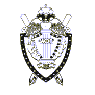 